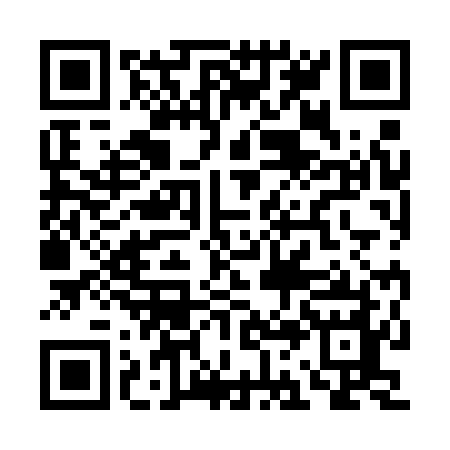 Prayer times for Povoa dos Sobrinhos, PortugalMon 1 Apr 2024 - Tue 30 Apr 2024High Latitude Method: Angle Based RulePrayer Calculation Method: Muslim World LeagueAsar Calculation Method: HanafiPrayer times provided by https://www.salahtimes.comDateDayFajrSunriseDhuhrAsrMaghribIsha1Mon5:417:141:356:057:579:252Tue5:397:131:356:067:589:263Wed5:377:111:356:067:599:284Thu5:357:101:346:078:009:295Fri5:337:081:346:088:019:306Sat5:317:061:346:098:029:317Sun5:297:051:336:098:039:338Mon5:277:031:336:108:049:349Tue5:257:021:336:118:059:3510Wed5:247:001:336:118:069:3711Thu5:226:581:326:128:079:3812Fri5:206:571:326:128:089:3913Sat5:186:551:326:138:099:4114Sun5:166:541:326:148:109:4215Mon5:146:521:316:148:119:4316Tue5:126:511:316:158:129:4517Wed5:106:491:316:168:139:4618Thu5:086:481:316:168:149:4819Fri5:076:461:316:178:159:4920Sat5:056:451:306:188:169:5021Sun5:036:431:306:188:179:5222Mon5:016:421:306:198:199:5323Tue4:596:401:306:198:209:5524Wed4:576:391:306:208:219:5625Thu4:556:381:296:218:229:5826Fri4:546:361:296:218:239:5927Sat4:526:351:296:228:2410:0128Sun4:506:341:296:228:2510:0229Mon4:486:321:296:238:2610:0430Tue4:466:311:296:248:2710:05